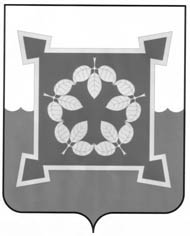 КОНТРОЛЬНО – СЧЕТНЫЙ КОМИТЕТМуниципального образования «Чебаркульский городской округ»Российская Федерация, 456440, город Чебаркуль Челябинской области, ул. Ленина, 13«а».     ИНН 7420009633   ОГРН 1057409510180 e-mail:  ksg@chebarcul.ru, 835168 2-52-14ЗАКЛЮЧЕНИЕ на проект решения Собрания депутатов «О внесении изменений в решение Собрания депутатов от 12.12.2018 г. № 647
«О бюджете Чебаркульского городского округа на 2019 год и плановый период 2020 и 2021 годов» 22 октября 2019 года                                                                                                1.Основание для проведения экспертизы: Федеральный Закон  РФ от 07.02.2011г. №6-ФЗ «Об общих принципах организации и деятельности контрольно-счетных органов субъектов Российской Федерации и муниципальных образований», пункт 1.2 статьи 4 решения Собрания депутатов «Об утверждении Положения «О Контрольно-счетном комитете муниципального образования  «Чебаркульский городской округ» от  01.03.2016г. №87, Стандарт финансового контроля «Экспертиза внесения изменений в бюджет Чебаркульского городского округа на очередной год» №105, утвержденный приказом председателя КСК ЧГО  от 18.04.2016 г. №29.2.Цель экспертизы: определение достоверности и обоснованности показателей вносимых изменений в решение Собрания депутатов «О внесении изменений в решение Собрания депутатов от 12.12.2018г. № 647 «О бюджете Чебаркульского городского округа на 2019 год и плановый период 2020 и 2021 годов».3. Предмет экспертизы: проект решения Собрания депутатов ЧГО «О внесении изменений в решение Собрания депутатов от 12.12.2018 г. № 647 «О бюджете Чебаркульского городского округа на 2019 год и плановый период 2020 и 2021 годов», материалы и документы финансово-экономических обоснований указанного проекта в части, касающейся расходных обязательств муниципального образования Чебаркульский городской округ. Общая частьПроект решения Собрания депутатов ЧГО «О внесении изменений в решение Собрания депутатов от 12.12.2018г. № 647 «О бюджете Чебаркульского городского округа на 2019 год и плановый период 2020 и 2021 годов» с приложениями №1 (новая редакция приложения 4), 2 (новая редакция приложения 6), 3 (новая редакция приложения 8), 4 (новая редакция приложения 10, 5 (новая редакция приложения 13) (далее – проект Решения), пояснительной запиской к проекту Решения представлен на экспертизу в Контрольно-счетный комитет Чебаркульского городского округа 18 октября 2019 года, согласно ст.37 Положения о бюджетном процессе в ЧГО.Для рассмотрения проекта Решения предоставлены следующие документы:- проект решения Собрания депутатов ЧГО «О внесении изменений в решение Собрания депутатов от 12.12.2018г. № 647 «О бюджете Чебаркульского городского округа на 2019 год и плановый период 2020 и 2021 годов». (приложение 4,6,8,10,13 (в новой редакции);  - пояснительная записка.         Представленным проектом Решения предлагается внести изменения в основные характеристики бюджета Чебаркульского городского округа на 2019 год согласно пункту 1 статьи 184.1 Бюджетного кодекса Российской Федерации, утвержденные решением Собрания депутатов от 12.12.2018г. № 647 «О бюджете Чебаркульского городского округа на 2019 год и плановый период 2020 и 2021 годов». (далее – утвержденный бюджет), а именно:            - доходы бюджета по сравнению с утвержденным бюджетом на 2019 год, увеличить на сумму 2 725,9 тыс. руб. или на 0,22 % от утвержденных бюджетных ассигнований за счет увеличения собственных доходов в сумме 1 830,9 тыс. руб. и увеличения безвозмездных поступлений в сумме 895,1 тыс. руб. При этом, с учетом планируемых изменений, поступления доходов в бюджет составят 1 215 628 тыс. руб.             - расходы бюджета на 2019 год увеличить на сумму 2 725,9 тыс. руб. или на 0,22% от утвержденных бюджетных ассигнований за счет увеличения собственных и безвозмездных поступлений.  При этом, с учетом планируемых изменений, расходы бюджета составят 1 239 880 тыс. руб.            - дефицит бюджета утвердить в сумме 24 252 тыс. руб.Общий анализ изменений основных характеристик бюджета Чебаркульского городского округа на 2019 год приведен в таблице 1.Таблица 1тыс. руб.Доходы бюджета городского округа на 2019 год и плановый период 2020 и 2021 годов.Таблица №2тыс. руб.       Проект решения предусматривает увеличение доходов бюджета на 2019 год в сумме 2 726 тыс. руб. в связи с уточнением прогноза собственных поступлений, увеличения безвозмездных поступлений. Расходы бюджета городского округа на 2019 год и плановый период 2020 и 2021 годов.        В связи с уточнением собственных доходов и увеличением безвозмездных поступлений, планируются изменения бюджетных ассигнований по расходам на 2019 год, соответственно, по 7 из 11 разделов классификации расходов бюджета. Анализ вносимых изменений в бюджетные ассигнования 2019 года по расходам, согласно пояснительной записке к проекту Решения представлен в таблице №3. Таблица №3тыс. руб.Расходы бюджета городского округа на 2019 год и плановый период 2020 и 2021 годов.Изменения распределения бюджетных ассигнований бюджета Чебаркульского городского округа по разделам расходов бюджетной классификации Российской Федерации на 2019 год, с учетом изменений, предоставленных проектом решения, представлены в таблице № 4.                                                                                                                Таблица № 4тыс. руб.Расходы на реализацию муниципальных, государственных программИзменение ассигнований на реализацию программ, согласно приложению 1 к проекту решения представлено в таблице № 5.Таблица № 5тыс. руб.       Изменения, вносимые в расходную часть бюджета на 2019 год, согласно пояснительной записке, не соответствуют суммам изменений, отраженных в приложении № 4,6 проекта Решения. Расхождения данных приложения №6 Проекта решения и пояснительной записки, представлены ниже:Расхождения данных приложения №4 Проекта решения и пояснительной записки, представлены ниже:       Проектом решения планируется изменения ассигнований на реализацию 12 муниципальных программ, а согласно пояснительной записке к проекту изменения ассигнований по расходам планируются только 7 муниципальных программ. Пояснения не предоставлены.При этом планируется увеличение ассигнований на реализацию муниципальной программы «Эффективное управление муниципальной собственностью Чебаркульского городского округа», в части увеличения уставного фонда МУП «Теплоком» на сумму 1 573 тыс., руб. и на предоставление субсидии  теплоснабжающим организациям на финансовое обеспечение (возмещение) затрат, связанных с частичным погашением задолженности за топливно-энергетические ресурсы в сумме 2 000 тыс.руб. К пояснительной записке предоставлен только протокол заседания комиссии по контролю за созданием и деятельностью муниципальных унитарных предприятий и муниципальных учреждений ЧГО от 25.09.2019 г. №20 (далее-Протокол), за подписью: председателя комиссии Е.Н.Чугуновой -и.о. заместителя главы по имущественным и земельным отношениям, начальника Управления муниципальной собственностью администрации ЧГО;Членами комиссии:Вахитовой С.В.-и.о. заместителя главы по бюджетному процессу, начальника Финансового управления администрации ЧГО;Ереминым О.В.- заместителем главы по городскому хозяйству;Хохловым И.Ф. -начальником Управления жилищно-коммунального хозяйства администрации ЧГО;Селезневой Н.С.-начальником юридического отдела администрации ЧГО;Андреевой Л.В.-представителем Общественной палаты города Чебаркуля.Согласно Протокола у МУП «Теплоком» возникла необходимость в списании с уставного фонда предприятия неликвидного транспортного средства (по балансовой стоимости), при этом, в соответствии с проектом решения, планируется выделение ассигнований по расходам на увеличение уставного фонда МУП «Теплоком» -в денежном эквиваленте. Пояснения не предоставлены.Из содержания протокола не представляется возможным определить достоверность и обоснованность вносимых изменений проектом решения на реализацию муниципальной программы «Эффективное управление муниципальной собственностью Чебаркульского городского округа» в части увеличения уставного фонда МУП «Теплоком» на сумму 1 573 тыс., руб.На сайте администрации ЧГО размещен Порядок предоставления субсидий теплоснабжающим организациям на финансовое обеспечение (возмещение) затрат, связанных с частичным погашением задолженности за топливно-энергетические ресурсы, утвержденный постановлением администрации ЧГО от 10.10.2019 г. №549 (далее-Порядок), согласно которому Управление муниципальной собственностью администрации ЧГО- определено как уполномоченный орган до которого доводятся  лимиты бюджетных обязательств на предоставление субсидий, на который возложено рассмотрение и проверка документов в целях заключения соглашений на получение субсидий, в том числе правильность расчетов суммы субсидий, необходимой для финансового обеспечения (возмещения) затрат, связанных с частичным погашением задолженности за топливно-энергетические ресурсы и т.п.       При этом согласно Положения об администрации Чебаркульского городского округа, утверждённого решением Собрания депутатов Чебаркульского городского округа от 06 декабря 2011года № 299, полномочия:       -по осуществлению организации предоставления в границах городского округа электро-, тепло-, газо- и водоснабжение населения, водоотведение (пп.4, п.1, ст. 16 Федерального закона от 06.10.20003 г. №131-ФЗ);        -по осуществлению координации деятельности жилищных и коммунальных организаций независимо от форм собственности, расположенных, на территории городского округа, оказания поддержки развитию альтернативных форм управления жилищным фондом;        -по реализии на территории городского округа единой муниципальной политики в жилищно-коммунальной сфере, разработки проектов муниципальных правовых актов в пределах полномочий Управления и внесению их на утверждение уполномоченных органов в установленном порядке, регулирующих отношения в сфере городского, жилищного и коммунального хозяйства в рамках своей компетенции;      -по вынесению на рассмотрение органов местного самоуправления городского округа предложений по совершенствованию деятельности организаций жилищного и коммунального хозяйства, контролированию исполнения принятых решений и т.п.       возложены на УЖКХ администрации ЧГО.     4. Объем резервного фонда Администрации ЧГО, предусмотренный проектом Решения, не превышает ограничения, установленные ст. 81 Бюджетного кодекса РФ.       7. Предложения     1. С целью определения достоверности и обоснованности показателей вносимых изменений в проект решения Собрания депутатов о бюджете, в пояснительной записке в полном объеме необходимо отражать всю информацию о вносимых изменениях в утвержденные бюджетные ассигнования.Зам.председатель КСКЧебаркульского городского округа                                            И.Н.БерсеневаСогласовано:Председатель КСКЧебаркульского городского округа                                             Л.Н.БушуеваОсновные характеристики бюджета Чебаркульского городского округа на 2019 год и плановый период 2020 и 2021 годовОсновные характеристики бюджета Чебаркульского городского округа на 2019 год и плановый период 2020 и 2021 годовОсновные характеристики бюджета Чебаркульского городского округа на 2019 год и плановый период 2020 и 2021 годовОсновные характеристики бюджета Чебаркульского городского округа на 2019 год и плановый период 2020 и 2021 годовОсновные характеристики бюджета Чебаркульского городского округа на 2019 год и плановый период 2020 и 2021 годовУтвержденный бюджетна 2019 год ПредусмотреноПроектом на 2019 год.Темпы роста (снижения) к утвержденному бюджету на 2019 год (с учетов внесения изменений).Темпы роста (снижения) к утвержденному бюджету на 2019 год (с учетов внесения изменений).Утвержденный бюджетна 2019 год ПредусмотреноПроектом на 2019 год.Абсолютное значение%Доходы1 212 9021 215 62827260,22Расходы1 237 1541 239 88027260,22Объем дефицита24 25224 25200Наименование вида доходаБюджетные ассигнованияутвержденные решением о бюджете от 12.12.2018 г. №647 Бюджетные ассигнованияна 2019 год предусмотрено ПроектомОтклоненияНалоговые доходы, в  т. ч:3470133470130Налог на доходы физических лиц248 055248 0550  Налоги на товары (работы, услуги), реализуемые на территории РФ48044 8040Налоги на совокупный доход4501145 0110Налоги на имущество3702237 0220Государственная пошлина1212112 1210Неналоговые доходы, в  т. ч:32323341531830Доходы от использования имущества, находящегося в государственной и муниципальной собственности2089122 7211830Платежи при пользовании природными ресурсами1451450Доходы от оказания платных услуг (работ) и компенсации затрат государства43674 3670Доходы от продажи материальных и нематериальных активов22802 2800Штрафы, санкции, возмещение ущерба46404 6400Прочие неналоговые доходы0Безвозмездные поступления833 567834 462895Поступление от денежных пожертвований, предоставляемых физическими лицами получателям средств бюджетов городских округов0         ДОХОДЫ - ВСЕГО1 212 9021 215 6282726РазделГАБСНаименование программного мероприятияИзменения бюджетных ассигнований по расходам согласно проектуВ том числеВ том числеВ том числеВ том числеРазделГАБСНаименование программного мероприятияИзменения бюджетных ассигнований по расходам согласно проектуРаспределение резервного фондаУвеличения ассигнований по расходам на 2019 г. за счет собственных доходовУвеличения ассигнований по расходам на 2019 г. за счет межбюджетных трансфертовИзменения бюджетных ассигнований без внесения изменений в решение Собрание депутатов1 УМС ЧГОМП «Эффективное управление муниципальной собственностью ЧГО»3573-15732000-Итого по разделу 1:х3573-15732000-5УЖКХ ЧГОМП "Благоустройство территории ЧГО"100-100--Итого по разделу 5:х100-100--7УО ЧГОМП "Развитие образования в ЧГО"-252--252--Итого по разделу 7:х-252--252--10УСЗНМП"О социальной поддержке населения муниципального образования ЧГО "-1261---1261-УСЗНМП "Крепкая семья "156--156-УСЗНМП «Поддержка социально ориентированных некоммерческих организаций ЧГО»60-60--Итого по разделу 10:х-1045-60-1105-11УФКиС ЧГОМП "Развитие физической культуры и спорта в МО ЧГО"350-350--Итого по разделу 11:х350-350--Всего:х2726-1831895-РазделНаименованиеБюджетные ассигнования на 2019 годБюджетные ассигнования на 2019 годТемпы роста (снижения) к утвержденному бюджету на 2019 годТемпы роста (снижения) к утвержденному бюджету на 2019 годРазделНаименованиеутвержденные решением о бюджете от 12.12.2018г.  №647 с учетом изменений согласно представленному ПроектуСумма%1Общегосударственные вопросы940729745733853,63Национальная безопасность и правоохранительная деятельность1083510835004Национальная экономика28938291682300,795Жилищно-коммунальное хозяйство115088114988-100-0,096Охрана окружающей среды80080000,07Образование602925602776-150-0,028Культура, кинематография335143351400,09Здравоохранение40040000,010Социальная политика266988266349-639-0,2411Физическая культура и спорт833938339300,012Средства массовой информации20020000,0ВСЕГО:1237154123988027260,22ПрограммаНаименование  Бюджетные ассигнования                      на 2019 годБюджетные ассигнования                      на 2019 годТемпы роста (снижения) к утвержденному бюджету на 2019Темпы роста (снижения) к утвержденному бюджету на 2019ПрограммаНаименование  утвержденные решением о бюджете от 12.12.2018 № 647 согласно представленного ПроектаСумма %%38Муниципальная программа «Профилактика экстремизма на территории ЧГО»202039Муниципальная программа «Противодействие незаконному обороту и потреблению наркотиков и их прекурсоров»15015041Муниципальная программа "Медицинские кадры на территории ЧГО"40040042Муниципальная программа "Развитие туризма в МО ЧГО"14014043Муниципальная программа "Развитие физической культуры и спорта в МО ЧГО"83248835983500,40,444Муниципальная программа «Модернизация объектов коммунальной инфраструктуры»55732561283960,70,745Муниципальная программа "Профилактика правонарушений на территории ЧГО»20020046Муниципальная программа "Развитие образования в ЧГО"344654344354-300-0,1-0,147Муниципальная программа "Поддержка и развитие дошкольного образования в ЧГО"23580223593801360,10,148Муниципальная программа "Молодежь Чебаркуля"26426449Муниципальная программа "Развитие малого и среднего предпринимательства в многопрофильном муниципальном образовании ЧГО"0050Муниципальная программа "Предоставление государственных и муниципальных услуг на территории ЧГО"7854785451Муниципальная программа «Обеспечение выполнения мероприятий в сфере предупреждения возникновения и развития чрезвычайных ситуаций в ЧГО» 7823782352Муниципальная программа "Крепкая семья "78288784451570,20,253Муниципальная программа "О социальной поддержке населения муниципального образования ЧГО "173444172238-1206-0,7-0,754Муниципальная программа «Разработка градостроительной документации Чебаркульского городского округа»5757575755Муниципальная программа «Управление муниципальными финансами и муниципальным долгом ЧГО» 118151181856Муниципальная программа "Обеспечение доступным и комфортным жильем граждан РФ в ЧГО"1996199657Муниципальная программа «Эффективное управление муниципальной собственностью Чебаркульского городского округа»1787221389351719,719,759Муниципальная программа "Повышение энергетической эффективности экономики МО ЧГО и сокращения энергетических издержек в бюджетном секторе "300030000,00,060Муниципальная программа "Повышение безопасности дорожного движения и создание безопасных условий передвижения пешеходов в ЧГО"28330285302000,70,762Муниципальная программа "Природоохранные мероприятия оздоровления экологической обстановки на территории МО ЧГО"80080063Муниципальная программа "Благоустройство территории ЧГО"3825137755-496-0,3-0,365Муниципальная программа "Развитие культуры в МО ЧГО"66465664791466Муниципальная программа "Поддержка социально ориентированных некоммерческих организаций ЧГО"13851447624,54,567Муниципальная программа «Формирование современной городской среды Чебаркульского городского округа.»145981459868Муниципальная программа «Доступная среда»65965969Муниципальная программа «Поддержка садоводческих, огороднических и дачных некоммерческих объединений граждан, расположенных на территории ЧГО»15018030202099Непрограммные расходы5805457920-134-0.2-0.2ВСЕГО:ВСЕГО:1237154123988027260,20,2РазделНаименованиеПланируемые изменения бюджетных ассигнований на 2019 год, тыс. руб.Планируемые изменения бюджетных ассигнований на 2019 год, тыс. руб.Планируемые изменения бюджетных ассигнований на 2019 год, тыс. руб.РазделНаименованиесогласно представленному Проектусогласно пояснительной записке к ПроектуРасхождения1Общегосударственные вопросы338535731883Национальная безопасность и правоохранительная деятельность0004Национальная экономика2300-2305Жилищно-коммунальное хозяйство-1001002006Охрана окружающей среды0007Образование-150-252-1028Культура, кинематография0009Здравоохранение00010Социальная политика-639-1045-40611Физическая культура и спорт035035012Средства массовой информации000ВСЕГО:272627260ПрограммаНаименование  Планируемые изменения бюджетных ассигнований на 2019 год, тыс. руб. Планируемые изменения бюджетных ассигнований на 2019 год, тыс. руб. Планируемые изменения бюджетных ассигнований на 2019 год, тыс. руб. ПрограммаНаименование  согласно представленному Проектусогласно пояснительной записке к Проекту Расхождения38Муниципальная программа «Профилактика экстремизма на территории ЧГО»00039Муниципальная программа «Противодействие незаконному обороту и потреблению наркотиков и их прекурсоров»00041Муниципальная программа "Медицинские кадры на территории ЧГО"00042Муниципальная программа "Развитие туризма в МО ЧГО"00043Муниципальная программа "Развитие физической культуры и спорта в МО ЧГО"350350044Муниципальная программа «Модернизация объектов коммунальной инфраструктуры»3960-39645Муниципальная программа "Профилактика правонарушений на территории ЧГО»00046Муниципальная программа "Развитие образования в ЧГО"-300-2524847Муниципальная программа "Поддержка и развитие дошкольного образования в ЧГО"1360-13648Муниципальная программа "Молодежь Чебаркуля"00049Муниципальная программа "Развитие малого и среднего предпринимательства в многопрофильном муниципальном образовании ЧГО"00050Муниципальная программа "Предоставление государственных и муниципальных услуг на территории ЧГО"00051Муниципальная программа «Обеспечение выполнения мероприятий в сфере предупреждения возникновения и развития чрезвычайных ситуаций в ЧГО» 00052Муниципальная программа "Крепкая семья "157157053Муниципальная программа "О социальной поддержке населения муниципального образования ЧГО "-1206-1262-5654Муниципальная программа «Разработка градостроительной документации Чебаркульского городского округа»00055Муниципальная программа «Управление муниципальными финансами и муниципальным долгом ЧГО» 00056Муниципальная программа "Обеспечение доступным и комфортным жильем граждан РФ в ЧГО"00057Муниципальная программа «Эффективное управление муниципальной собственностью Чебаркульского городского округа»351735735659Муниципальная программа "Повышение энергетической эффективности экономики МО ЧГО и сокращения энергетических издержек в бюджетном секторе "00060Муниципальная программа "Повышение безопасности дорожного движения и создание безопасных условий передвижения пешеходов в ЧГО"2000-20062Муниципальная программа "Природоохранные мероприятия оздоровления экологической обстановки на территории МО ЧГО"00063Муниципальная программа "Благоустройство территории ЧГО"-49610059665Муниципальная программа "Развитие культуры в МО ЧГО"140-1466Муниципальная программа "Поддержка социально ориентированных некоммерческих организаций ЧГО"6260-267Муниципальная программа «Формирование современной городской среды Чебаркульского городского округа.»00068Муниципальная программа «Доступная среда»00069Муниципальная программа «Поддержка садоводческих, огороднических и дачных некоммерческих объединений граждан, расположенных на территории ЧГО»300-3099Непрограммные расходы-1340134ВСЕГО:ВСЕГО:272627260